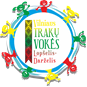     GERBIAMI TĖVELIAI,  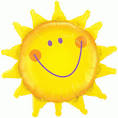  „KIŠKUČIŲ“ GRUPĖS VEIKLA VASAROS METU:„Kiškučių“ grupės darbo laikas 7.30-18.00GRUPĘ LANKO TIK „KIŠKUČIŲ“ GRUPĖS VAIKAI.NUO BIRŽELIO 01 D. iki BIRŽELIO 17 D. :„KIŠKUČIŲ“ grupėje dirba mokytojos Virginija ir Maja,  mokytojos padėjėja Danutė.NUO BIRŽELIO 20 D. IKI BIRŽELIO 30 D.:„KIŠKUČIŲ“ grupėje dirba mokytoja Maja ir mokytojos padėjėja Danutė.NUO LIEPOS 01 D. iki LIEPOS 29 D.:„KIŠKUČIŲ“ grupėje dirba mokytojos Alina ir Julija (laikinai priimtas mokytojas) ir mokytojos padėjėja (derinama).NUO  RUGPJŪČIO 01 D. iki RUGPJŪČIO 12 D.:„KIŠKUČIŲ“ grupėje dirba mokytojos Virginija ir Maja, mokytojos padėjėja (derinama). NUO  RUGPJŪČIO 16 D. iki RUGPJŪČIO 26 D.:„KIŠKUČIŲ“ grupėje dirba mokytoja Maja ir Julija (laikinai priimtas mokytojas) mokytojos padėjėja Danutė.NUO  RUGPJŪČIO 29 D. iki RUGPJŪČIO 31 D.:„KIŠKUČIŲ“ grupėje dirba mokytojos Virginija ir Alina, mokytojos padėjėja Danutė.Kilus klausimams visada laukiame Jūsų skambučių tel.: 852645142 (bendras) ir 868707637 (direktorės)SAULĖTOSVASAROS !